Plenary of the Intergovernmental Science-Policy 
Platform on Biodiversity and Ecosystem ServicesNinth sessionBonn, Germany, 3–9 July 2022Item 3 of the provisional agenda*Admission of observers List of observers admitted to previous sessions of the Plenary and admission of new observers to the ninth session 		Note by the secretariatAt its first session, the Plenary of the Intergovernmental Science-Policy Platform on Biodiversity and Ecosystem Services (IPBES) considered a draft policy and procedures for the admission of observers but was unable to reach agreement on its adoption. The Plenary therefore decided to consider the matter further at its second session. Also at its first session, the Plenary agreed that the interim procedure set out in paragraph 22 of the report of its first session (IPBES/1/12) would be applied to the admission of observers to its second session. There being no consensus on the draft policy and procedures for the admission of observers, the Plenary applied the same interim procedure at its third to eighth sessions and decided, at its eighth session, to apply that procedure at its ninth session, on the understanding that observers admitted to its first to eighth sessions would also be among those admitted to its ninth session. Accordingly, the observers admitted to previous sessions of the Plenary will be admitted to the ninth session and are not required to resubmit their requests for admission. With regard to new observers, the interim procedure provides that any body or organization which is qualified in matters covered by IPBES should inform the secretariat of its wish to be represented at sessions of the Plenary. In accordance with the procedure, the Bureau has reviewed the list of organizations having expressed a wish to be represented at the ninth session. The annex to the present note, which is presented without formal editing, sets out information on observers: part I lists observers accredited to the first to eighth sessions; part II lists the organizations recommended by the Bureau for admission as new observers to the ninth session of the Plenary; and part III lists applicants for observer status that the Bureau has decided not to recommend for admission, on the basis of the requirements for such applicants set out in paragraphs 10–13 of the draft policy and procedures for the admission of observers (IPBES/8/10, annex), which the Bureau has used as guidance in the implementation of the process for the admission of observers since the second session of the Plenary.Annex*Information about observers	I.	Observers admitted to previous sessions of the Plenary	A.	Observer StatesAngola, Barbados, Democratic People's Republic of Korea, Djibouti, Dominica, Guinea, Haiti, Jamaica, Kazakhstan, Lebanon, Malta, Mauritius, Mozambique, Namibia, Nauru, Oman, Poland, Qatar, Saint Vincent and the Grenadines, Seychelles, Somalia, South Sudan, State of Palestine, Syrian Arab Republic, Timor-Leste, Turkmenistan, Tuvalu, Ukraine.	B.	Regional economic integration organizationsEuropean Union.	C.	Conventions and Multilateral Environmental AgreementsAgreement on the Conservation of African-Eurasian Migratory Waterbirds (AEWA), Agreement on the Conservation of Populations of European Bats (EUROBATS), Agreement on the Conservation of Small Cetaceans of the Baltic, North East Atlantic, Irish and North Seas (ASCOBANS), Convention on Biological Diversity (CBD), Convention on International Trade in Endangered Species of Wild Fauna and Flora (CITES), Convention on the Conservation of Migratory Species (CMS), Convention on Wetlands, United Nations Convention to Combat Desertification (UNCCD), United Nations Framework Convention on Climate Change‎ (UNFCCC).	D.	United Nations bodies and specialized agencies Food and Agriculture Organization of the United Nations (FAO), United Nations (UN), United Nations Economic Commission for Africa (UNECA), United Nations Educational, Scientific and Cultural Organization (UNESCO), United Nations Environment Management Group (UNEP-EMG), United Nations Environment Programme – World Conservation Monitoring Centre (UNEP-WCMC), United Nations Environment Programme (UNEP), United Nations Environment Programme International Ecosystem Management Partnership (UNEP-IEMP), United Nations Headquarters (UNNY), United Nations in Bonn (UN Bonn), United Nations University (UNU), United Nations World Tourism Organization (UNWTO), United Nations Development Programme (UNDP), World Health Organization (WHO).	E.	Intergovernmental organizations ASEAN Centre for Biodiversity, Economic Cooperation Organization Science Foundation (ECOSF), ECO Institute of Environmental Science and Technology (ECO-IEST), Economic Cooperation Organization Science Foundation (ECOSF), Global Biodiversity Information Facility (GBIF), Global Environment Facility (GEF), Group on Earth Observations (GEO), Group on Earth Observations Biodiversity Observation Network (GEO BON), Intergovernmental Panel on Climate Change (IPCC), International Centre for Integrated Mountain Development (ICIMOD), International Union for Conservation of Nature (IUCN), International Union of Forest Research Organisations (IUFRO), League of Arab States, Organisation for Economic Co-operation and Development (OECD), Scientific and Technical Advisory Panel (STAP/GEF).	F.	Non-governmental organizationsAction Group on Erosion, Technology and Concentration (ETC Group); Action Jeunesse pour le Développement; Administrative Staff College of India; African Biodiversity Network; African Centre for Advocacy and Human Development (ACAHD); African Development Association; Agence Française de Développement; Agence Française pour la Biodiversité; Agriculture and Forestry University Nepal; Agroambientalistas; Ahmadu Bello University; Aix-Marseille University; Alberta Biodiversity Monitoring Institute (ABMI); ALTER-Net/INBO; Alterra-Wageningen University and Research Centre; Ambivium Institute on Security and Cooperation; American Museum of Natural History (AMNH); Amis de l'Afrique Francophone- Benin (AMAF-BENIN); Anatrack Ltd; Applied Environmental Research Foundation (AERF); Arab Center for the Studies of Arid Zones and Dry Lands (ACSAD); ARCMED; Articulação Nacional de Agroecologia do Brasil (National Articulation of Agroecology in Brazil); Asia-Pacific network for Global Change Research (APN); Association Congolaise pour la Préservation de l'Environnement et le Développement Communautaire; Association de l'Education Environnementale pour les Futures Générations; Association des Femmes Africaines Intègres pour la Recherche et le Développement (AFAIRD); Association Fauna; Association Marocaine pour la Protection de l'Environnement et du Climat (ASMAPEC); Association Nodde Nooto; Association pour l'intégration et le Développement Durable au Burundi (AIDB); Ateneo de Manila University; Aube Nouvelle pour la Femme et le Développement (ANFD); Australian National University; Australian Research Council Centre of Excellence for Environment Decisions (ARC CEED); Autonomous University of the State of Mexico; Autonomous University of Yucatan; Baghdad University; Banaras Hindu University; Bangalore University; Bangladesh Unnayan Parishad; Belarusian-Russian University; Benin Environment and Education Society; BiodivERsA; Biodiversity Action Journalists; Biodiversity Science-Policy-Interfaces Network for early career Scientists (BSPIN); Biodiversity Task Force of the Regional Cooperation Council; bioGENESIS; BION Network; BIOTA/FAPESP Program - The Virtual Institute of Biodiversity; Bioversity International; BirdLife International; Born Free Foundation; Brazilian Platform on Biodiversity and Ecosystem Services (BPBES); Burundi Sustainable Development AGENDA 21; CAB International; CDC - AHNH; CDC Biodiversité; Center for Biodiversity Strategies; Center for Development Research (ZEF); Center for Ecological Research and Forest Applications (CREAF); Center for Integrated Community Development; Center for International Forestry Research (CIFOR); Center for Natural Resource Studies; Centre de coopération internationale en recherche agronomique pour le développement (CIRAD); Centre de Recherche pour la Gestion de la Biodiversité (CRGB); Centre for Conservation and Sustainability Science (CSRio); Centre for Ecological Restoration; Centre for Ecology and Hydrology; Centre for Environment and Development (CED); Centre for Natural Resources and Environmental Studies (CRES); Centre National de la Recherche Scientifique (CNRS); Centre Tecnològic Forestal de Catalunya (CTFC); Centro para el Desarrollo Agropecuario y Forestal; CEPA Japan; CEPT University; Chemtek Associates; China Biodiversity Conservation and Green Development Foundation; Chinese Academy of Sciences; Climate Reality Leadership Corps; Climate Reality Project; Coalition of the Willing on Pollinators; CoKnow Consulting; Collaboration for Environmental Evidence (CEE); Collectif des Leaders pour le Développement durable de l'Afrique (CLDA); College of Micronesia-FSM; Commonwealth Scientific and Industrial Research Organisation (CSIRO); Conservation International; Consortium of European Taxonomic Facilities (CETAF AISBL); Corporación Social & Ambiental Jóvenes por Cundinamarca (CORJOACUN); Croatian Agency for the Environment and Nature; CropLife International; Cross River State Government; Dalit Welfare Association (DWA); Deep-Ocean Stewardship Initiative (DOSI); Department of Sustainable Development of Sepasad Group; Desert Research Center; DesertNet International; Deutsche Gesellschaft für Internationale Zusammenarbeit (GIZ); DHI Water & Environment (Malaysia); Diálogo Energético; Disaster Reduction Nepal (DRN); EAFIT University; Earthindicators; Eastern University (Sri Lanka); EcoHealth Alliance; Ecological Association "Eko Viciana"; Ecological Society of Germany, Austria and Switzerland (GFÖ - Gesellschaft für Ökologie); Ecosulis Ltd; Ecosystem Services Partnership; El Colegio de la Frontera Sur (ECOSUR); Engajamundo; Entreprises pour l'Environnement; European Centre for Nature Conservation (ECNC); European Environment Agency (EEA); European Network of Scientists for Social and Environmental Responsibility (ENSSER); European Platform for Biodiversity Research Strategy (EPBRS); Fauna and Flora International (FFI ); Federal University of Rio de Janeiro; Finnish environment institute; FONCE CONGO; Fondation Deserts du Monde; Forest Action Nepal; Forest Peoples Programme (FPP); Forest Stewardship Council (FSC); Forschungszentrum für Umweltpolitik; French Water Partnership; Fund For Sustainable Development; Fundación Agreste; Fundación Ambiente y Recursos Naturales; Fundacion Biosfera; Fundacion Botanica y Zoologica de Barranquilla; Fundación CoMunidad; Fundación Humedales; Fundacion Para La Conservacion de Los Recursos Naturales y Ambiente En Guatemala; Fundación para la Promoción del Conocimiento Indígena (FPCI); Fundación Pueblo para Pueblo; Fundación Vision Amazonica y COICA; Future Earth; Gambia; Georg-August-Universität Göttingen; German Centre for Integrative Biodiversity Research (iDIV); German Development Institute; German Network-Forum for Biodiversity Research (NeFo); German Research Foundation (DFG); German Youth Association for the Protection of Nature (NAJU - Naturschutzjugend); GLOBAL 2000 /Friends of the Earth Austria; Global Change Ecology; Global Change Research; Global Conservation Standard (GCS); Global Forest Coalition; Global Partnership for Sustainable Development; Global South Initiative; Global Water Watch México; Global Youth Biodiversity Network (GYBN); Griffith University; Hasselt University; Helmholtz Centre for Environmental Research (UFZ); Hiroshima City University; Huqooq-ul-Ebad Development Foundation; Indian Society of Ecological Economics; Indigenous Information Network; Indigenous Partnership for Agrobiodiversity and Food Sovereignty; Indigenous Peoples International Centre for Policy Research and Education (Tebtebba); Indigenous Peoples Major Group for Sustainable Development; Institut Agronomique et Vétérinaire Hassan II (IAV Hassan II); Institut de Recherche en Sciences et Technologie pour l'Environnement et l'Agriculture (IRSTEA); Institut de recherche pour le développement (IRD); Institut Méditerranéen de Biodiversité et d'Ecologie marine et continentale (IMBE); Institut National de la Recherche Agronomique Maroc (INRA); Institut national de recherche pour l'agriculture, l'alimentation et l'environnement (INRAE); Institute for Biodiversity Network (IBN); Institute for Culture and Ecology (ICE); Institute for Global Environmental Strategies (IGES); Institute for Sustainable Development and International Relations (IDDRI); Institute for Sustainable Development and Research (ISDR); Institute of Biodiversity and Ecosystem Research at the Bulgarian Academy of Sciences; Institute of Geographical Sciences and Natural Resources Research; Institute of International Relations in Prague; Instituto Baguaçu de Pesquisa em Biodiversidade (IBPBio); Instituto de Ecologia y Biodiversidad; Instituto Sinchi; Instituto Socioambiental (ISA); Inter-American Institute for Global Change Research (IAI); International Academy of Science; International Analog Forestry Network; International Association for Impact Assessment (IAIA); International Bamboo and Rattan (INBAR); International Biogeography Society; International Centre for Policy Research and Education; International Chamber of Commerce (ICC); International Council for Science (ICSU); International Council for the Exploration of the Sea (ICES); International Federation of Organic Agriculture Movements (IFOAM); International Forestry Students' Association; International Fund for Animal Welfare (IFAW); International Institute for Applied Systems Analysis (IIASA); International Institute for Sustainability; International Union of Biological Sciences (IUBS); International Union of Nutritional Science (IUNS); International University Network on Cultural and Biological Diversity (IUNCBD); International University of Business Agriculture and Technology (IUBAT); Island Sustainability Allliance CIS INC (ISACI); Japan Agency for Marine-Earth Science and Technology; JCC/Bayh Crop Science; Kanazawa University; Karlsruhe Institute of Technology (KIT); Kasisi Agricultural Training Centre; Keio University; King's College London; Kwara State University; Kyusyu University; Laboratory of Coastal Biodiversity; Latin American Energy; LatInformation News and El Arbol America Latina; Leibniz Association; Leibniz Centre for Agricultural Landscape Research (ZALF); Leibniz Institute of Ecological Urban and Regional Development; Lelewal Foundation; Lilongwe University of Agriculture and Natural Resources; Living Green Empowerment Organization; Local Governments for Sustainability (ICLEI); Loyola Marymount University (LMU); Loyola-ICAM College of Engineering and Technology; Luc Hoffmann Institute; Luke (Natural Resources Institute Finland); Luonnonvarakeskus; M S Swaminathan Research Foundation; Manchester Metropolitan University; Margaret Pyke Trust; Marine Ecosystems Protected Areas(MEPA) Trust; Marquette University; Marwell Wildlife; Massachusetts Institute of Technology; Maulana Azad National Institute of Technology (MANIT); Max Planck Institute for Comparative Public Law and International Law; Max Planck Institute for Ornithology; Maya Nut Institute /Ramon Nativa; Mediterranean Network of Protected Areas (MedPAN); Mercator Research Institute on Global Commons and Climate Change; Mindrol Changchup Choeling; Minero y Extractivo Latinoamericano; Mining and Biodiversity Dialogue NGO; Museum für Naturkunde - Leibniz Institute for Evolution and Biodiversity Science (MfN); Museum für Naturkunde (MfN); Muséum National d’Histoire Naturelle; Namibia Nature Foundation; National Academy of Science (Armenia); National Centre for Sustainable Coastal Management; National Institute for Environmental Studies (Japan); National Network of Indigenous Women (NNIW); National Sciences & Techniques Academy of Senegal (ANSTS); National Trust for Nature Conservation; National University of Salta; Natural Capital Coalition; Natural Resources Defense Council (NRDC); Nature and Biodiversity Conservation Union (NABU); Nature Conservation Centre (DKM); NatureScot; NatureServe; Naturhistorisches Museum Wien (NHMW); Nepal Indigenous Nationalities Preservation Association (NINPA); Netherlands Environmental Assessment Agency (PBL); Network for Environment and Sustainable Development in Africa (NESDA); New World Hope Organization; NGO "Bagna"; Nigeria National Park Service; North Private University; Northwest A&F University; Norwegian Institute for Nature Research (NINA); Norwegian Veterinary Institute (NVI); NOVA IMS; OASIS; Obafemi Awolowo University; Observatoire du Sahara et du Sahel; Oceanogami; Örebro University; Organización indígena para la investigación Tierra y Vida; Oromia Agricultural Research Institute (IQQO); Pacari Network; Pakistan Science Foundation; Pan Africa University Institute of Water and Energy Sciences; Pan African Institute for Development; Paribartan Nepal; Pgaz K' Nyau Association for Sustainable Development (PASD); Platform for Agrobiodiversity Research (PAR); Pollinator Partnership; Pontificia Universidad Javeriana; Princeton University; Pro Natura - Friends of the Earth Switzerland; Protection of Environment and EcoSystem (PEECO); Quaker Earthcare Witness; Radboud Centre for Sustainability Challenges (RCSC); Rainforest Foundation Norway; RCE Kyrgyzstan; RCP-Network/ OLESDK-NGO; Red de Cooperación Amazónica/Amazon Cooperation Network; Red de Mujeres Indigenas sobre Biodiversidad (RMIB-LAC); Regional Environmental Centre for the Caucasus; Research and Development Centre, Nepal; Réseau Action Climat (RAC); Reseau Femmes Africaines Pour Le Developpement Durable (REFADD); Rice University; RIVM (DMG - M&E); Royal Society for the Protection of Birds (RSPB); S.N.D.T. Women's University; Saami Council; Sabima; Sajha Foundation; Sankalp Jan Seva Samiti; Scientific and Practical Centre for Bioresources of the National Academy of Sciences of Belarus; Scientific and Technical Research Centre for Arid Areas (CRSTRA); Senckenberg Gesellschaft für Naturforschung; Sevalanka Foundation; Sheda Science and Technology Complex; Shiga University; Sichuan University; Simul Systems Limited (Simulsys); Sinop University; Smithsonian Institution; Social Welfare Environment & Educational Society (SWEES); Social-Ecological and Sustainability Research Network (Red SocioEcoS) Mexico; Society for Conservation Biology; Society for Health of Ocean Resources and Environment, India; Society for Horticultural Science of Bosnia and Herzegovina; Community Seed Bank and Agroecology Initiatives in Bosnia and Herzegovina (HORT-BIH); Society of Fisheries and Life Sciences; Sokoine University of Agriculture; SonyCSL; SS Enterprize BD; State University of Campinas (UNICAMP); State University of New York College; Stockholm Resilience Centre; Suez Canal University; Sustainable Development Policy Institute (SDPI - Nepal); Swedish University of Agricultural Sciences; Syngenta; Syringa Institute; Task Force on Systemic Pesticides (TFSP); Terra de Direitos; Terra-1530; Terre des jeunes; Terre des Jeunes Haiti; TH Köln University of Applied Sciences; The Arab Center for the Studies of Arid Zones and Dry Lands; The Cropper Foundation; The Natural Capital Project - Stanford Woods Institute for the Environment; The Nature Conservancy (TNC); The Polytechnic University of Tirana; The Small Earth Nepal; The University of Agriculture Peshawar; The University of Hong Kong; The University of the West Indies; Third World Network; Tour du Valat; TRAFFIC International; Transform International; Tribhuvan University; Tropical Biology Association; Uganda Environmental Education Foundation; UNESCO Etxea; Unified Media Council; United States Council for International Business; Universidad Austral de Chile; Universidad Autónoma de Madrid; Universidad de los Andes; Universidad del Norte; Universidad Iberoamericana; Universidad Nacional Autónoma de México (UNAM); Universidad Nacional de Colombia; Universidad Nacional de General Sarmiento; Universidade Federal de Sao Joao del Rei; Universidade Federal de Sergipe; Universidade Federal do Sul da Bahia; Universidade Federal do Vale do São Francisco; Università degli Studi di Torino; Université Laval; Université Paris-Saclay; Universiti Putra Malaysia; University for Development Studies, Tamale; University of Abomey-Calavi; University of Auckland; University of Balamand; University of Bayreuth; University of Bern; University of Bonn; University of Botswana; University of Calabar; University of California; University of Cambridge; University of Cambridge, Conservation Leadership Alumni Network (UCCLAN); University of Canberra; University of Cape Coast; University of Cape Town; University of Coimbra; University of Dar Es Salaam; University of Dschang; University of East Anglia; University of Edinburgh; University of Freiburg; University of Hamburg; University of Ibadan; University of Kwa Zulu Natal; University of Marburg; University of Memphis Center for Biodiversity Research and Education (CBio); University of Nottingham; University of Oldenburg; University of Port Harcourt; University of Portsmouth; University of Potsdam; University of Salamanca; University of São Paulo; University of Saskatchewan; University of Sofia; University of Southampton; University of Tartu; University of Technology Sydney; University of Tehran; University of the Aegean; University of The Gambia; University of Tokyo; University of Zimbabwe; University of Zuerich; Urban Biodiversity and Design Network (URBIO); Vereinigung Deutscher Wissenschaftler/Federation of German Scientists; Wagenigen University; Water Safety Initiative Foundation; Wetlands International; Whale and Dolphin Conservation Germany (WDC); Wildlife and Environmental Conservation Society of Zambia; Wildlife Conservation Society; Wildlife Habitat Council (WHC); Wildlife Institute of India; William and Mary Law School; Williams College; Wolf Lake First Nation; Woodland Trust; World Academy of Art and Science; World Business Council for Sustainable Development (WBCSD); World Wildlife Fund (WWF); Young Ecosystem Services Specialists (YESS); Youth Action International (YAI); YPFB Petroandina SAM; Yunnan Academy of Social Science; Zoï Environment Network; Zoological Survey of India.	II.	List of organizations recommended by the Bureau for admission as new observers to the ninth session of the Plenary 	III.	List of organizations not recommended by the Bureau for admission as new observers to the ninth session of the Plenary UNITED 
NATIONS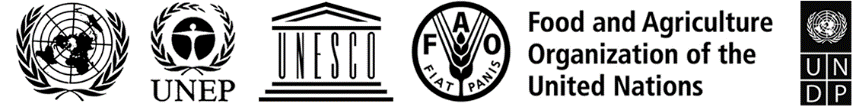 BESIPBES/9/INF/5/Rev.2IPBES/9/INF/5/Rev.2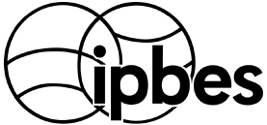 Intergovernmental Science-Policy 
Platform on Biodiversity and 
Ecosystem ServicesDistr.: General 
23 June 2022English onlyDistr.: General 
23 June 2022English onlyName of organizationOrganization typeCountry of organizationWebsite1African Wildlife FoundationNon-governmentalKenyahttps://www.awf.org/2AGROAMB PRODALT SLBusiness/IndustrySpainhttp://agroamb.com/wp/es/3Analysis and Experimentation on Ecosystems - European Research Infrastructure ConsortiumEducation/ResearchFrancehttps://anaee.eu4Association Congolaise pour le Développement Agricole (ACDA)Non-governmentalCongohttps://www.facebook.com/Association-Congolaise-pour-le-Developpement-Agricole-ACDA--157377830998623/5Association pour la Justice Climatique, l’Environnement et la Nature pour le Développement Durable en sigleNon-governmentalCongohttps://www.sgg.cg/JO/2020/congo-jo-2020-29.pdf6Association pour l'Intégration et le Développement Durable au Burundi (AIDB)Non-governmentalBurundihttps://aidb-burundi.puzl.com/7Biodiversity Hub InternationalNon-governmentalUgandaHttps://www.biodiversityhub.org8Biomathematics and Statistics ScotlandEducation/ResearchUnited Kingdom of Great Britain and Northern Irelandhttps://www.bioss.ac.uk/9Bombay Natural History SocietyNon-governmentalIndiahttps://www.bnhs.org10Centre for Independent Development ResearchEducation/ResearchCameroonhttp://www.cidrcam.org11Chirapaq - Center of Indigenous CulturesNon-governmentalPeruhttp://chirapaq.org.pe/en/12Conservation X LabsNon-governmentalUnited States of Americahttps://conservationxlabs.com/13Defenders of WildlifeNon-governmentalUnited States of Americahttps://defenders.org14Eberswalde University for Sustainable DevelopmentEducation/ResearchGermanyhttps://www.hnee.de/15Environmental Protection Information CentreNon-governmentalUganda16Environnement 92Non-governmentalFrancehttps://environnement92.fr17European Forest InstituteEducation/ResearchFinlandhttps://efi.int18European Marine Board ivzwNon-governmentalBelgiumhttps://www.marineboard.eu/19Expertise FranceEducation/ResearchFrancehttps://www.expertisefrance.fr/20FOREST EUROPENon-governmentalGermanyhttps://foresteurope.org/21Geo-Tech Consultancy ServicesBusiness/IndustryPakistanhttps://www.gcspakistan.com22Global Conservation StandardNon-governmentalGermanyhttps://www.globalconservationstandard.org23Global Environmental and Climate Conservation InitiativeNon-governmentalNigeriahttps://www.globalecci.com24Global Soil Biodiversity InitiativeEducation/ResearchUnited States of Americahttps://www.globalsoilbiodiversity.org/25Green Economics InstituteEducation/ResearchUnited Kingdom of Great Britain and Northern Irelandhttps://www.greeneconomicsinstitute.org.uk26Green Mobilisation InitiativeNon-governmentalNigeriahttp://www.greenmobilisationinitiative.com27I_CATALIST S.L.Business/IndustrySpainhttps://www.icatalist.eu/28India Water FoundationNon-governmentalIndiahttps://www.indiawaterfoundation.org/29Indian Institute for Human SettlementsEducation/ResearchIndiahttps://iihs.co.in/30Institut national polytechnique de ToulouseEducation/ResearchFrancehttps://www.inp-toulouse.fr/fr/index.html31Institute of ZoologyEducation/ResearchUnited Kingdom of Great Britain and Northern Irelandhttps://www.zsl.org/science32Instituto de Pesquisas Ecologicas (Institute for Ecological Research, IPÊ)Non-governmentalBrazilhttp://www.ipe.org.br33International Council for Game and Wildlife ConservationNon-governmentalAustriahttp://www.cic-wildlife.org/34International Institute for SustainabilityNon-governmentalBrazilhttps://www.iis-rio.org/en/35National Caucus of Environmental LegislatorsNon-governmentalUnited States of Americahttps://ncelenviro.org36National Research Foundation NepalNon-governmentalNepalhttps://nrfn.edu.np/37Natural History Museum, LondonEducation/ResearchUnited Kingdom of Great Britain and Northern Irelandhttps://www.nhm.ac.uk38Non-Timber Forest Products Exchange Programme Asia (NTFP-EP) AsiaNon-governmentalPhilippineshttp://www.ntfp.org39Organeco LtdBusiness/IndustryUnited Kingdom of Great Britain and Northern Irelandhttps://www.organeco.ltd40Organisation for Women in Science for the Developing World University of Port Harcourt BranchNon-governmentalNigeriahttps://www.facebook.com/search/top?q=owsd%2C%20uniport%20nigeria41Organisation pour la Conservation de la Faune Sauvage en AfriqueNon-governmentalCameroonhttps://ceeac-eccas.org/42Organización del Sector Pesquero y Acuícola del Istmo CentroamericanoBusiness/IndustryEl Salvadorhttps://www.sica.int/ospesca/inicio43Partners for Indigenous Knowledge Philippines, Inc.Non-governmentalPhilippineshttps://pikp.org44PAY-W ClinicNon-governmentalIndiahttps://suryaonco.wixsite.com/pay-w-clinic45Plataforma CIPÓNon-governmentalBrazilhttp://www.plataformacipo.org/en46POLLINISNon-governmentalFrancehttps://www.pollinis.org47Raptors Center for Conservation & Rehabilitation PakistanBusiness/IndustryPakistanhttps://raptors.pk48Renctas Rede Nacional de Combate Ao Trafico de Animais SilvestresNon-governmentalBrazilhttp://www.renctas.org.br49SciTech DiploHub - Science and Technology Diplomacy HubNon-governmentalSpainhttps://www.scitechdiplohub.org/50Sustainable Environment Food and Agriculture InitiativeNon-governmentalNigeriahttps://www.sefaai.org51The Stockholm Environment InstituteEducation/ResearchSwedenhttps://www.sei.org/52TU eMpower Africa e.VNon-governmentalGermanyhttps://tu-empower-africa.org/53Université catholique de LouvainEducation/ResearchBelgiumhttps://uclouvain.be/en/index.html54VDI/VDE Innovation + Technik GmbHBusiness/IndustryGermanyhttps://vdivde-it.de/en55Wildfowl and Wetlands TrustNon-governmentalUnited Kingdom of Great Britain and Northern Irelandhttps://www.wwt.org.uk/56World Organisation for Animal HealthIntergovernmentalFrancehttps://www.oie.int/en57World Resources Institute IndiaNon-governmentalIndiahttps://www.wri-india.org/58Youth Environmental Council (Jongerenmilieuraad)Non-governmentalNetherlandshttps://jongerenmilieuraad.nl/en/59Youth4NatureNon-governmentalCanadahttps://www.youth4nature.orgName of organizationOrganization typeCountry of organizationWebsite1Freie Universität Berlin PRODIGY ProjectEducation/ResearchGermanyhttps://prodigy-biotip.org/2German Committee Future Earth /Deutsches Komitee für Nachhaltigkeitsforschung in Future EarthEducation/ResearchGermanyhttps://www.dkn-future-earth.org/3The State Committee on Forestry of the Republic of UzbekistanEducation/ResearchUzbekistanhttp://urmon.uz